ITEMDATE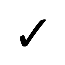 Letter of Notification and InstructionSent by July 16, 2021Policies and Procedures:Accuracy DocumentIEP Fund Authorization LettersChild FindRestraint/SeclusionReferralDue by December 1, 2021Forms:1 Speech/Language Eligibility Forms w/WN3 Learning Disability Evaluation Forms w/WN3 Adverse Effect Forms w/WN3 Summary of Performance FormsList of any students in Abbreviated DayDue by December 1, 2021Child Find (B11):10 Initial Referrals including:  Parental Consent to EvaluateWN or AWN documenting Procedural Safeguards at Point of First Contact1st page of each completed evaluation with date when received20-21 & 21-22 school calendars outlining school days and any snow daysDue by December 1, 2021Transition Plans (B13): 2 screener submissions – (Section 9 ONLY of the IEP)Due by December 1, 2021Final Transition Plans (B13):# based on Child Count Final B13 plans will be reviewed during onsite visit.Self-Assessment:Completed EMTDue by December 1, 2021Pre-Findings (if any):Non-systemic compliance findingsDue by 30 days from On-Site VisitSummary of Findings:Summary of all % of compliance for desk audit and on-site visitSent upon completion of Desk Audit, Pre-Findings (if any), and Final B-13 submissionsCorrective Action PlanSent after completion and submission of Pre-FindingsCorrective Action PlanDue one year from               Summary of Findings